ТЕСТ №71R1=7 кОмL1=4 мГнC1=0,08 нФ=106 рад/сОпределить мгновенное значение всех напряжений, если Uвх=1 В.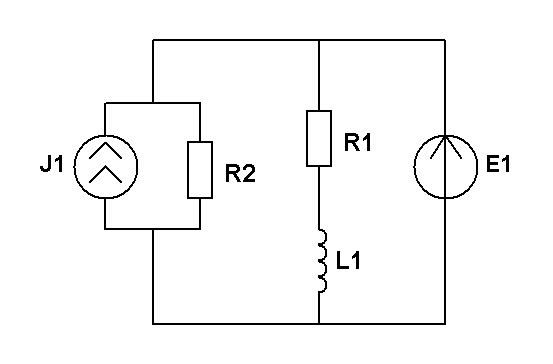 2 Е1=230 ВJ1=80 мАR1= XL =1 кОмR2=2 кОмМетодом наложения определить ток в ветви с Е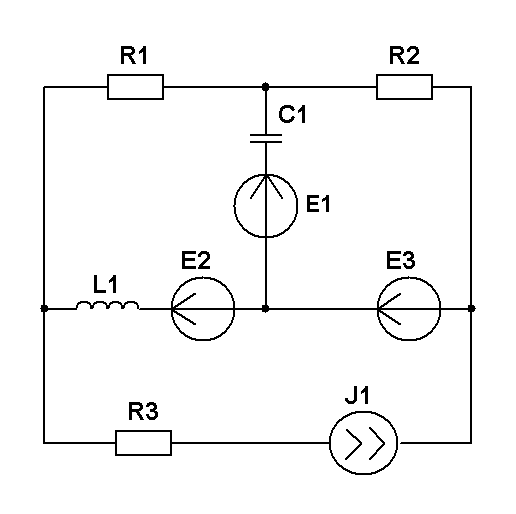 3Составить  уравнение Кирхгофа для мгновенных и комплексных значений электрических величин.4 Для схемы 3 составить уравнения контурных  токов и узловых напряжений. 5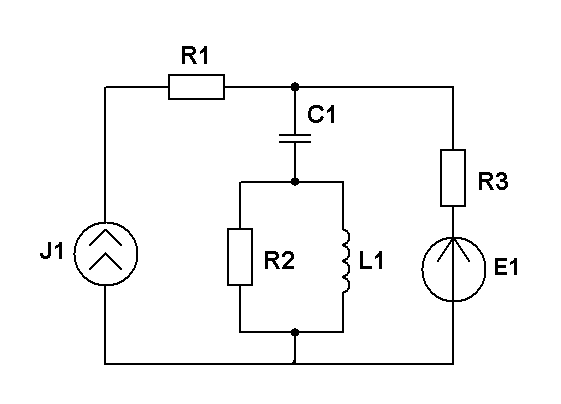 E1=100 ВJ1=0,1еj90  AR1= 12 ОмR3=10 ОмXС1 =16 ОмR2=40 ОмXL1=60 ОмОпределить методом эквивалентного генератора ток в емкости. 